ПОСТАНОВЛЕНИЕ_08.06.2018									№__13/7_О внесении изменений в состав комиссии по рассмотрению ходатайств организации либо гражданина об установке мемориальной доски в городе Глазове при Администрации города Глазова, утвержденный постановлением Администрации города Глазова  от 10.11.2014 №13/3 «О наградной комиссии Администрации города Глазова  по вопросам установки мемориальных досок на территории  муниципального образования «Город Глазов»(в редакции от 17.03.2015 №13/3, от 03.12.2015 №13/12, от 29.11.2016 №13/9, 18.07.2017 №13/3, от 03.08.2017 №13/6, от 19.09.2017 №13/11, от 05.04.2018 № 13/4)В связи с кадровыми изменениями,  руководствуясь Уставом муниципального образования «Город Глазов»П О С Т А Н О В Л Я Ю:Внести в состав комиссии по рассмотрению ходатайств организации либо гражданина об установке мемориальной доски в городе Глазове при Администрации города Глазова, утвержденный  постановлением Администрации города Глазова от 10.11.2014 № 13/3 (в редакции от 17.03.2015 №13/3, от 03.12.2015 №13/12, от 29.11.2016 №13/9, 18.07.2017 №13/3, от 03.08.2017 №13/6, от 19.09.2017 №13/11, от 05.04.2018 № 13/4) следующие изменения:Исключить из состава комиссии:Андрееву Ольгу Геннадиевну, Руководителя Аппарата Администрации города Глазова;Включить в состав Комиссии:Масленникову Ксению Александровну, Руководителя Аппарата Администрации города Глазова.Настоящее постановление  подлежит  официальному опубликованию в средствах массовой информации.Контроль за исполнением настоящего постановления возложить на Руководителя Аппарата Администрации города Глазова.Глава города Глазова						     О.Н. БекмеметьевАдминистрация муниципального образования «Город Глазов» (Администрация города Глазова)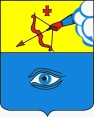  «Глазкар» муниципал кылдытэтлэн Администрациез(Глазкарлэн Администрациез)